1. MotivateWhat would make you want to stand up for someone?see them with a problemthey are helplessthey are being unjustly wrongedthey have no one else to help themthis is a close friend in needthe person once helped meyou owe this person a favorbest man, maid of honor for a wedding2. TransitionGod calls us to defend, to stand up those who cannot defend themselves.Join God in seeking justice, including justice for unborn children.3. Bible Study3.1 No Fear of GodListen for a cry of injustice.Psalm 10:1-4 (NIV)  Why, O LORD, do you stand far off? Why do you hide yourself in times of trouble? 2  In his arrogance the wicked man hunts down the weak, who are caught in the schemes he devises. 3  He boasts of the cravings of his heart; he blesses the greedy and reviles the LORD. 4  In his pride the wicked does not seek him; in all his thoughts there is no room for God.What is the attitude of the wicked toward the Lord? How does the Psalmist describe the arrogance and pride of the wicked?hunts down the weakcatches them with wicked plansboasts of his evilblesses greedybut reviles the Lorddoes not seek Godno room for GodWhy does that seem unjust? the weak are trappedthey have no chancethe evil are “in your face” with Godwhy doesn’t God strike them down?Where do you see examples of injustice in our culture?current laxity on crime in some citiesshoplifters are “shopping without money” – no longer prosecutedunwanted babies are murderedthe rich and powerful are not held to account with the lawthe law is disregarded so oftenpoliticians promise so much but rarely live up to their promisessome government agencies are acting or being used to attack people or organizations that disagree with a current administrationWhen has it seemed God was far away in the face of injustice?  Identify moments in your life when you've experienced the sentiments expressed in this Psalm?stiffed by an insurance companya teacher does not treat some students fairlyathletes get special treatmentfinance companies are happy to let you get so deep in debt, you will never get outa manufacturer does not stand by their product, refuses to fix or replacea developer destroys a beautiful forest in order to get rich on selling housesthose who govern seem to have concern only for keeping themselves in powerelements of our society declare an unborn baby is “just tissue” to be removedwomen’s sports are invaded by men who “identify” as females – and the feminist movement refuses to objecttruth is seen as false, and falsehoods are declared to be truthBottom line:  What was true for the psalmist is still true today.Even though we are trying to live faithfully for the Lord, we see ourselves being victimized by the wicked who refuse to think about God at all. 3.2 Look to God for JusticeListen for a request for God to work.Psalm 10:12-15 (NIV)   Arise, LORD! Lift up your hand, O God. Do not forget the helpless. 13  Why does the wicked man revile God? Why does he say to himself, "He won't call me to account"? 14  But you, O God, do see trouble and grief; you consider it to take it in hand. The victim commits himself to you; you are the helper of the fatherless. 15  Break the arm of the wicked and evil man; call him to account for his wickedness that would not be found out.In verse 12, what appeal does the psalmist make to the Lord? get  up, ariselift up your hand (to strike the evil and arrogant)don’t forget the helplessWe see the flawed thinking of the wicked person.He reviles God.He believes he will get away with it, will not be called to account.What emotions and desperation are evident in the Psalmist's plea?angerdesperationdesire for vengeance, justicetrust that God is righteous and justbelief that God has the power and authority to make things rightWhat confidence does the psalmist have that the Lord will act justly toward the humble of heart and toward the wicked and evil ones? you DO see trouble and griefyou do consider ityou do take care of itthe victim can commit himself to youyou are the helper of the fatherlessWhat does the psalmist appeal for the Lord to do against the wicked?break his armcall him to account for his wickednesslet him know that YOU knowWhy is it wise to look to God for justice?God’s omniscience – He knows the truth, the realityGod’s omnipotence – He has the power to make things rightGod’s righteousness/justice – He always DOES make things rightGod’s authority, sovereignty – He is the One in charge, along with the power, He has the authority to actOur faith should impact our response to injustice.Personal anger and desire for vengeance don’t do any good.Neither are they the response of faith.You have to give up the anger and revenge desire and put it in god’s hands.You have to remember that God sees and knows your problem.He is at work and will remedy the problem in His time and in His way.Remember that He is also working to redeem those who are acting unjustly.3.3 God Overthrows InjusticeListen for hope expressed.Psalm 10:16-18 (NIV)   The LORD is King for ever and ever; the nations will perish from his land. 17  You hear, O LORD, the desire of the afflicted; you encourage them, and you listen to their cry, 18  defending the fatherless and the oppressed, in order that man, who is of the earth, may terrify no more.What claim does the psalmist make concerning the Lord?The Lord is KINGHe is in charge … always and foreverHe will render justice to nations and to peopleGod hears and listens to the prayers of the afflicted What does the Lord do on behalf of the humble or those who suffer?God listens to their prayersHe encourages the sufferingHe defends the fatherless and oppressed His defense results in the removal of terrorTherefore, with what attitude can we face whatever befalls us? assurance of God’s presence and attention to our problemsfull knowledge of His capability to deal with injusticeGod is righteous and just … He does the right thingHow should we handle our frustration with unfairness or wrongdoing that goes unpunished?in all things give thanks (not for the bad things) but for God’s power, authority, and lovefill  your mind with what God says Psalms are great reading in this contextDavid voices his fears and frustrations to Godthen proceeds to praise Him and worship Himwe can echo both the venting and the declarations of faith and worship What role can the church play in seeking justice?unite in prayer for justice – especially for the unborn in the context of this lessoncommunicate your concerns to those in governmentsupport those organizations that minister to individuals facing an unexpected (unwanted) pregnancyknow and vote for those who hold life to be precious and holyThis Psalm inspires individuals or communities to address social issues today.Know that God is in chargeHe has BOTH the power and authority to work for the rightHe hears our prayersHe defends the fatherless and oppressedHe will do away with the terror against injusticeApplication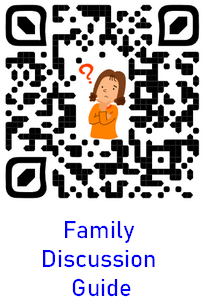 Pray.  Seek God’s protection for those who cannot fight for themselves.Pray for them and for those who care for them and minister to them.Learn more. Seek out a local Christian pregnancy center that is helping moms make choices that honor God and protect their babies. Sign up for their mailing list and participate in opportunities they provide.Change some diapers. Do you know a mom who is struggling? Ask for ways you can help. Care for her little ones so she can run errands. Enlist your Bible study group to provide for their needs. 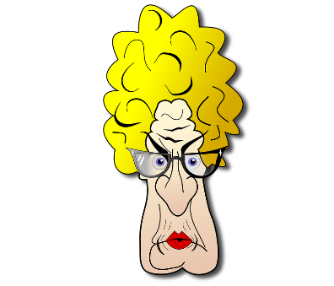 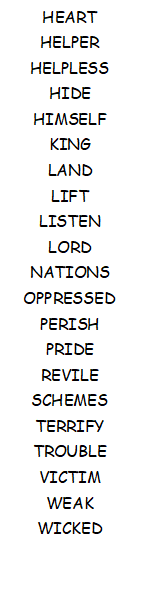 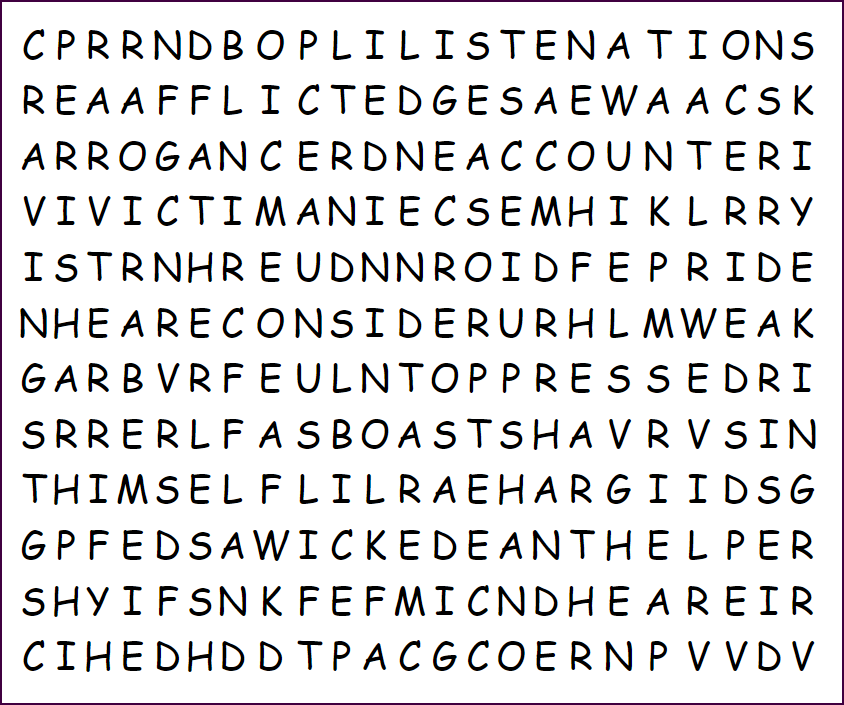 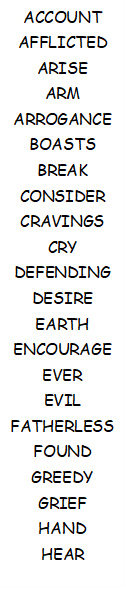 